                                                                     ИНСТРУКЦИЯпо проведению антивирусного контроляв информационной системе персональных данных   АИС «Е» - Услуги образованияМДОУ «Детский сад №23»Настоящая Инструкция предназначена для Администратора информационной безопасности и пользователей, обрабатывающих персональные данные на АРМ. В целях обеспечения антивирусной защиты на АРМ производится антивирусный контроль.Ответственность за поддержание установленного в настоящей Инструкции порядка проведения антивирусного контроля возлагается на Администратора информационной безопасности информации.К применению на АРМ допускаются только лицензионные антивирусные средства.На АРМ запрещается установка программного обеспечения, не связанного с выполнением функций, предусмотренных технологическим процессом обработки информации на АРМ.Пользователи АРМ при работе с носителями информации обязаны перед началом работы осуществить проверку их на предмет отсутствия компьютерных вирусов.Обновление вирусных баз осуществляется ежедневно путем настройки в антивирусном средстве доступа к серверам обновлений разработчика антивирусного средства. В случае невозможности настроить доступ к серверам обновлений разработчика антивирусного средства, Администратор информационной безопасности один раз в неделю осуществляет установку пакетов обновлений вирусных баз, осуществляет контроль их подключения к антивирусному пакету и проверку жесткого диска и съемных носителей на наличие вирусов.При обнаружении компьютерного вируса пользователи обязаны немедленно поставить в известность Администратора информационной безопасности и прекратить какие-либо действия на АРМ.Администратор информационной безопасности проводит расследование факта заражения АРМ компьютерным вирусом. «Лечение» зараженных файлов осуществляется путем выбора соответствующего пункта меню антивирусной программы и после этого вновь проводится антивирусный контроль. В случае обнаружения не поддающегося лечению вируса, Администратор информационной безопасности обязан удалить инфицированный файл в соответствующую папку антивирусного пакета, и проверить работоспособность АРМ. В случае отказа АРМ – произвести восстановление соответствующего программного обеспечения. О всех фактах заражения АРМ Администратор информационной безопасности обязан ставить в известность ответственного за защиту информации.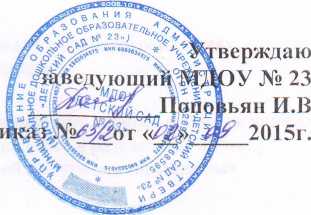 